*Ruangan wajib diisi 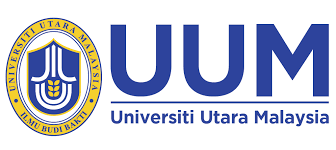 UNIVERSITI UTARA MALAYSIAPUSAT PENGURUSAN PENYELIDIKAN DAN INOVASI (RIMC)BORANG TUNTUTAN PERBELANJAAN PENYELIDIKANUNIVERSITI UTARA MALAYSIAPUSAT PENGURUSAN PENYELIDIKAN DAN INOVASI (RIMC)BORANG TUNTUTAN PERBELANJAAN PENYELIDIKANUNIVERSITI UTARA MALAYSIAPUSAT PENGURUSAN PENYELIDIKAN DAN INOVASI (RIMC)BORANG TUNTUTAN PERBELANJAAN PENYELIDIKANUNIVERSITI UTARA MALAYSIAPUSAT PENGURUSAN PENYELIDIKAN DAN INOVASI (RIMC)BORANG TUNTUTAN PERBELANJAAN PENYELIDIKANUNIVERSITI UTARA MALAYSIAPUSAT PENGURUSAN PENYELIDIKAN DAN INOVASI (RIMC)BORANG TUNTUTAN PERBELANJAAN PENYELIDIKANUNIVERSITI UTARA MALAYSIAPUSAT PENGURUSAN PENYELIDIKAN DAN INOVASI (RIMC)BORANG TUNTUTAN PERBELANJAAN PENYELIDIKANNama*Nama*No. Pekerja*PTJ*PTJ*Bayaran DiterimaBayaran DiterimaBayaran DiterimaRMRMNo. BaucarNo. BaucarJumlah Perbelanjaan*Jumlah Perbelanjaan*Jumlah Perbelanjaan*RMRMKod S/O*Kod S/O*Baki Bayaran Dipulangkan/DituntutBaki Bayaran Dipulangkan/DituntutBaki Bayaran Dipulangkan/DituntutRMRMJenis GeranJenis GeranNo. Resit (Diisi oleh Jabatan Bendahari)No. Resit (Diisi oleh Jabatan Bendahari)No. Resit (Diisi oleh Jabatan Bendahari)Tarikh*Tarikh*No. Resit (Diisi oleh Jabatan Bendahari)No. Resit (Diisi oleh Jabatan Bendahari)No. Resit (Diisi oleh Jabatan Bendahari)Bil.No. Resit/Bil*Pembekal/Penerima*Jenis Perbelanjaan*Jenis Perbelanjaan*Jenis Perbelanjaan*Amaun*Amaun*Bil.No. Resit/Bil*Pembekal/Penerima*VotButiran*Butiran*RMsenJUMLAH KECILJUMLAH KECILJUMLAH KECILJUMLAH KECILJUMLAH KECILJUMLAH KECILJUMLAH BESARJUMLAH BESARJUMLAH BESARJUMLAH BESARJUMLAH BESARJUMLAH BESARNota: Sila sahkan semua resit dan bil yang disertakan.Disediakan oleh:                                                                         Disahkan benar:(Tandatangan dan Cop Pekerja)*                                            (Tandatangan & Cop Pengarah RIMC)Nota: Sila sahkan semua resit dan bil yang disertakan.Disediakan oleh:                                                                         Disahkan benar:(Tandatangan dan Cop Pekerja)*                                            (Tandatangan & Cop Pengarah RIMC)Nota: Sila sahkan semua resit dan bil yang disertakan.Disediakan oleh:                                                                         Disahkan benar:(Tandatangan dan Cop Pekerja)*                                            (Tandatangan & Cop Pengarah RIMC)Nota: Sila sahkan semua resit dan bil yang disertakan.Disediakan oleh:                                                                         Disahkan benar:(Tandatangan dan Cop Pekerja)*                                            (Tandatangan & Cop Pengarah RIMC)Nota: Sila sahkan semua resit dan bil yang disertakan.Disediakan oleh:                                                                         Disahkan benar:(Tandatangan dan Cop Pekerja)*                                            (Tandatangan & Cop Pengarah RIMC)Nota: Sila sahkan semua resit dan bil yang disertakan.Disediakan oleh:                                                                         Disahkan benar:(Tandatangan dan Cop Pekerja)*                                            (Tandatangan & Cop Pengarah RIMC)Nota: Sila sahkan semua resit dan bil yang disertakan.Disediakan oleh:                                                                         Disahkan benar:(Tandatangan dan Cop Pekerja)*                                            (Tandatangan & Cop Pengarah RIMC)Nota: Sila sahkan semua resit dan bil yang disertakan.Disediakan oleh:                                                                         Disahkan benar:(Tandatangan dan Cop Pekerja)*                                            (Tandatangan & Cop Pengarah RIMC)